АЛЕКСАНДРОВСКИЙ СЕЛЬСКИЙ СОВЕТ ДЕПУТАТОВНИЖНЕИНГАШСКОГО РАЙОНАКРАСНОЯРСКОГО КРАЯРЕШЕНИЕ      18.03.2015                           д. Александровка                                №29-155Об утверждении схем избирательных округовна территории Александровского сельсоветаНижнеингашского района Красноярского краяВ соответствии со статьей 18 Федерального закона «Об основных гарантиях избирательных прав и права на участие в референдуме граждан Российской Федерации», пунктом 6 статьи 2, статьей 8 Закона Красноярского края «О выборах в органы местного самоуправления в Красноярском крае», статьей 18 Устава Александровского сельсовета, Александровский сельский Совет депутатов РЕШИЛ:1. Утвердить схему единого избирательного округа по выборам главы муниципального образования  Александровский сельсовет Нижнеингашского района Красноярского края согласно приложению 1.2. Утвердить схему одного многомандатного избирательного округа для проведения выборов депутатов Александровского сельского Совета депутатов Нижнеингашского района Красноярского края согласно приложению 2.3. Наделить каждого избирателя в образованном многомандатном избирательном округе 7 голосами.4. Настоящее Решение вступает в силу в день, следующий за днем его официального опубликования.Глава сельсовета                                                          Н.Н. БылинПриложение 1                                                                                                      к решению сессии                                                                             Совета депутатов№  29-155 от 18.03.2015	СХЕМАЕДИНОГО ИЗБИРАТЕЛЬНОГО ОКРУГАДЛЯ ПРОВЕДЕНИЯ ВЫБОРОВ ГЛАВЫ АЛЕКСАНДРОВСКОГОСЕЛЬСОВЕТА НИЖНЕИНГАШСКОГО РАЙОНАКРАСНОЯРСКОГО КРАЯ И ЕЕ ГРАФИЧЕСКОЕ ИЗОБРАЖЕНИЕРаздел I. Схема единого избирательного округаНомеризбирательного округаПеречень населенныхпунктов,входящих в избирательный округГраницы избирательного округаЧисло избирателейв округепо состоянию на 1 января 2015 года1Д.Александровска,д.Алексеевка,д.ИльинкаД.Александровска,д.Алексеевка,д.Ильинка276Раздел    II.    Графическое    изображение    схемы    единого избирательного округа11 Размещается картографическое изображение (рисунок) сельсовета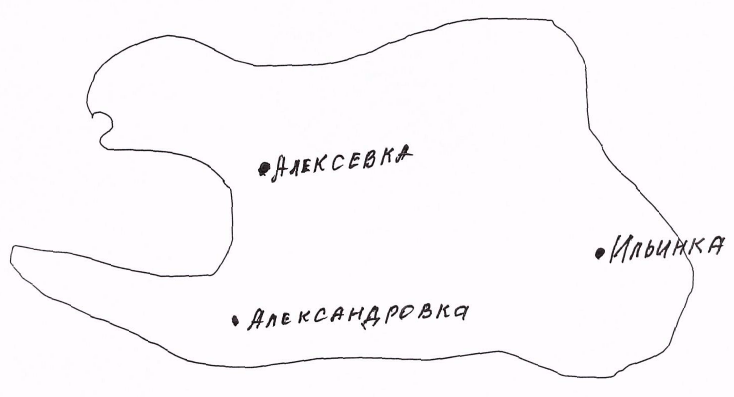 Приложение 2                                                                                                      к решению сессии                                                                             Совета депутатов№ 29-155  от 18.03.2015	СХЕМАОДНОГО МНОГОМАНДАТНОГО ИЗБИРАТЕЛЬНОГО ОКРУГАДЛЯ ПРОВЕДЕНИЯ ВЫБОРОВ ДЕПУТАТОВ АЛЕКСАНДРОВСКОГОСЕЛЬСКОГО СОВЕТА ДЕПУТАТОВ НИЖНЕИНГАШСКОГО РАЙОНАКРАСНОЯРСКОГО КРАЯ И ЕЕ ГРАФИЧЕСКОЕ ИЗОБРАЖЕНИЕРаздел I. Схема многомандатного избирательного округаНомеризбирательного округаПеречень населенныхпунктов,входящих в избирательный округГраницы избирательного округаЧисло избирателейв округепо состоянию на 1 января 2015 года1Д.Александровска,д.Алексеевка,д.ИльинкаД.Александровска,д.Алексеевка,д.Ильинка276Раздел    II.    Графическое    изображение    схемы    одного    многомандатного избирательного округа11 Размещается картографическое изображение (рисунок) сельсовета